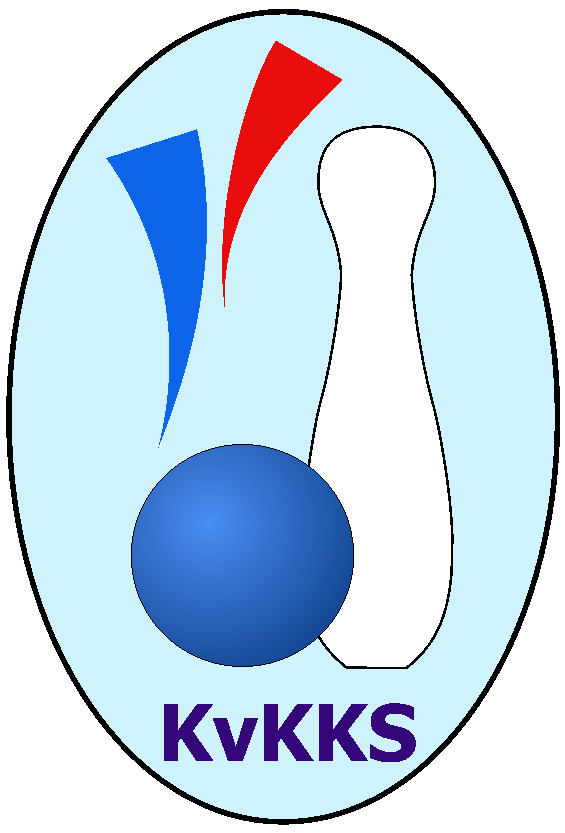 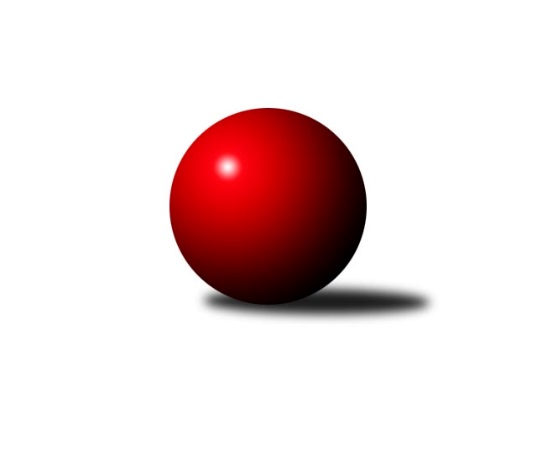 Č.7Ročník 2019/2020	2.11.2019Nejlepšího výkonu v tomto kole: 2705 dosáhlo družstvo: Kuž.Holýšov BZápadočeská divize 2019/2020Výsledky 7. kolaSouhrnný přehled výsledků:Kuž.Holýšov A	- TJ Baník Stříbro	11:5	2620:2590		2.11.Loko Cheb B 	- SKK Karlovy Vary A	10:6	2647:2633		2.11.TJ Dobřany A	- Loko Cheb A 	6:10	2481:2533		2.11.Slovan K.Vary B	- Sokol Útvina	8:8	2697:2697		2.11.Kuž.Holýšov B	- TJ Havlovice 	12:4	2705:2561		2.11.Kuželky Ji.Hazlov B	- TJ Jáchymov	10:6	2575:2558		2.11.Tabulka družstev:	1.	Loko Cheb B	7	5	0	2	70 : 42	2533	10	2.	TJ Havlovice	7	4	0	3	68 : 44	2581	8	3.	Kuž.Holýšov A	7	3	2	2	67 : 45	2523	8	4.	Kuželky Ji.Hazlov B	7	3	2	2	60 : 52	2510	8	5.	SKK Karlovy Vary A	7	4	0	3	58 : 54	2601	8	6.	TJ Baník Stříbro	7	4	0	3	53 : 59	2521	8	7.	Kuž.Holýšov B	7	3	1	3	52 : 60	2602	7	8.	Sokol Útvina	7	3	1	3	52 : 60	2569	7	9.	TJ Jáchymov	7	3	0	4	52 : 60	2572	6	10.	TJ Dobřany A	7	2	1	4	54 : 58	2496	5	11.	Loko Cheb A	7	2	1	4	46 : 66	2539	5	12.	Slovan K.Vary B	7	1	2	4	40 : 72	2538	4Podrobné výsledky kola:	 Kuž.Holýšov A	2620	11:5	2590	TJ Baník Stříbro	Jan Laksar	 	 234 	 218 		452 	 2:0 	 444 	 	200 	 244		Jaroslav Harančík	Jakub Janouch	 	 205 	 210 		415 	 2:0 	 412 	 	207 	 205		Vladimír Šraga	Bohumil Jirka	 	 227 	 220 		447 	 1:1 	 447 	 	224 	 223		Pavel Treppesch	Daniel Šeterle	 	 195 	 222 		417 	 0:2 	 427 	 	207 	 220		Jan Čech	Jiří Šlajer	 	 249 	 210 		459 	 2:0 	 428 	 	214 	 214		Václav Loukotka	Stanislav Šlajer	 	 238 	 192 		430 	 0:2 	 432 	 	202 	 230		Bernard Vraniakrozhodčí: Stanislav Šlajer Nejlepší výkon utkání: 459 - Jiří Šlajer	 Loko Cheb B 	2647	10:6	2633	SKK Karlovy Vary A	Hana Berkovcová	 	 212 	 232 		444 	 2:0 	 416 	 	210 	 206		Jan Vank	Lenka Pivoňková	 	 233 	 236 		469 	 0:2 	 480 	 	230 	 250		Jiří Mitáček ml.	Jiří Jaroš	 	 220 	 240 		460 	 2:0 	 378 	 	196 	 182		Jiří Hojsák	Dagmar Rajlichová	 	 182 	 214 		396 	 0:2 	 461 	 	238 	 223		Petr Čolák	Adolf Klepáček	 	 203 	 218 		421 	 0:2 	 444 	 	220 	 224		Lubomír Martínek	Petr Rajlich	 	 227 	 230 		457 	 2:0 	 454 	 	223 	 231		Josef Ženíšekrozhodčí: Petr Rajlich Nejlepší výkon utkání: 480 - Jiří Mitáček ml.	 TJ Dobřany A	2481	6:10	2533	Loko Cheb A 	Pavel Sloup	 	 183 	 225 		408 	 0:2 	 425 	 	197 	 228		Vladimír Krýsl	Vojtěch Kořan	 	 196 	 212 		408 	 2:0 	 403 	 	203 	 200		Zdeněk Eichler	Marek Smetana	 	 194 	 206 		400 	 0:2 	 436 	 	215 	 221		Jan Kubík	Josef Dvořák	 	 212 	 217 		429 	 2:0 	 391 	 	184 	 207		Josef Chrastil	Michal Lohr	 	 209 	 227 		436 	 2:0 	 403 	 	189 	 214		Pavel Schubert	Petr Kučera	 	 187 	 213 		400 	 0:2 	 475 	 	233 	 242		Ladislav Liptákrozhodčí: Marek Smetana Nejlepší výkon utkání: 475 - Ladislav Lipták	 Slovan K.Vary B	2697	8:8	2697	Sokol Útvina	František Průša	 	 250 	 221 		471 	 0:2 	 473 	 	225 	 248		Jan Kříž	Daniela Stašová	 	 223 	 190 		413 	 0:2 	 471 	 	253 	 218		Zdeněk Kříž st.	Miroslav Handšuh	 	 232 	 229 		461 	 2:0 	 448 	 	212 	 236		Jaroslav Dobiáš	Johannes Luster	 	 247 	 205 		452 	 2:0 	 439 	 	219 	 220		Stanislav Veselý	Tomáš Beck ml.	 	 226 	 242 		468 	 2:0 	 397 	 	189 	 208		Vlastimil Hlavatý	Petr Beseda	 	 220 	 212 		432 	 0:2 	 469 	 	230 	 239		Václav Kříž ml.rozhodčí: Daniela Stašová Nejlepší výkon utkání: 473 - Jan Kříž	 Kuž.Holýšov B	2705	12:4	2561	TJ Havlovice 	Michael Martínek	 	 238 	 209 		447 	 0:2 	 452 	 	201 	 251		Pavel Pivoňka	Josef Vdovec	 	 244 	 232 		476 	 2:0 	 413 	 	220 	 193		Tibor Palacký	Vlastimil Kraus	 	 228 	 227 		455 	 2:0 	 441 	 	226 	 215		Vladimír Rygl	Petr Ježek	 	 199 	 224 		423 	 2:0 	 415 	 	211 	 204		František Zůna	Tomáš Lukeš	 	 250 	 227 		477 	 2:0 	 398 	 	213 	 185		Jiří Rádl	Miroslav Martínek	 	 233 	 194 		427 	 0:2 	 442 	 	231 	 211		Miloš Černohorskýrozhodčí: Bedřich Horka Nejlepší výkon utkání: 477 - Tomáš Lukeš	 Kuželky Ji.Hazlov B	2575	10:6	2558	TJ Jáchymov	Petr Haken	 	 244 	 216 		460 	 2:0 	 425 	 	225 	 200		Dana Blaslová	Kamil Bláha	 	 216 	 190 		406 	 0:2 	 428 	 	216 	 212		Ivana Nová	Andrea Špačková	 	 209 	 192 		401 	 0:2 	 405 	 	220 	 185		Martin Kuchař	Jana Komancová	 	 226 	 205 		431 	 2:0 	 405 	 	197 	 208		Zdeněk Hlavatý	Michael Wittwar	 	 231 	 223 		454 	 2:0 	 445 	 	225 	 220		Jiří Šrek	Pavel Repčík	 	 204 	 219 		423 	 0:2 	 450 	 	245 	 205		Irena Živnározhodčí: Pavel Repčík Nejlepší výkon utkání: 460 - Petr HakenPořadí jednotlivců:	jméno hráče	družstvo	celkem	plné	dorážka	chyby	poměr kuž.	Maximum	1.	Michael Martínek 	Kuž.Holýšov B	460.94	310.1	150.9	2.7	4/4	(521)	2.	Zdeněk Kříž  st.	Sokol Útvina	456.13	301.0	155.1	3.7	4/4	(494)	3.	Dagmar Rajlichová 	Loko Cheb B 	452.90	301.1	151.8	3.3	2/3	(472)	4.	Tibor Palacký 	TJ Havlovice 	452.50	304.6	147.9	3.3	4/4	(488)	5.	Jan Vank 	SKK Karlovy Vary A	449.92	299.8	150.2	2.8	3/3	(466)	6.	Petr Rajlich 	Loko Cheb B 	447.88	298.3	149.6	2.3	2/3	(464)	7.	Tomáš Lukeš 	Kuž.Holýšov B	445.44	304.8	140.7	6.8	4/4	(477)	8.	Jan Kubík 	Loko Cheb A 	444.80	300.3	144.5	3.9	5/5	(463)	9.	Jan Kříž 	Sokol Útvina	442.00	299.6	142.4	2.8	4/4	(473)	10.	Michael Wittwar 	Kuželky Ji.Hazlov B	441.00	303.2	137.8	4.1	4/4	(480)	11.	Václav Kříž  ml.	Sokol Útvina	440.83	302.2	138.7	4.2	4/4	(469)	12.	Jiří Šrek 	TJ Jáchymov	440.47	302.7	137.8	4.1	5/5	(459)	13.	Petr Haken 	Kuželky Ji.Hazlov B	440.19	302.0	138.2	3.1	4/4	(481)	14.	Josef Ženíšek 	SKK Karlovy Vary A	439.42	304.3	135.1	5.1	3/3	(483)	15.	Jakub Janouch 	Kuž.Holýšov A	438.69	300.1	138.6	5.1	4/4	(480)	16.	Lubomír Martínek 	SKK Karlovy Vary A	438.25	301.1	137.2	6.3	3/3	(467)	17.	Miloš Černohorský 	TJ Havlovice 	437.63	294.5	143.1	4.3	4/4	(455)	18.	Johannes Luster 	Slovan K.Vary B	436.27	292.1	144.2	3.9	5/5	(466)	19.	Zdeněk Hlavatý 	TJ Jáchymov	435.67	294.2	141.5	6.3	5/5	(463)	20.	Jaroslav Harančík 	TJ Baník Stříbro	435.25	298.1	137.1	4.1	4/4	(464)	21.	Irena Živná 	TJ Jáchymov	434.47	287.5	147.0	4.1	5/5	(452)	22.	Andrea Strejcová 	TJ Havlovice 	433.78	291.8	142.0	3.2	3/4	(447)	23.	Petr Čolák 	SKK Karlovy Vary A	431.50	289.9	141.6	4.0	3/3	(461)	24.	Jiří Mitáček  ml.	SKK Karlovy Vary A	429.50	294.5	135.0	6.0	3/3	(480)	25.	Jiří Šlajer 	Kuž.Holýšov A	429.19	288.5	140.7	3.9	4/4	(502)	26.	Jan Čech 	TJ Baník Stříbro	429.13	305.6	123.6	7.4	4/4	(491)	27.	Ivana Nová 	TJ Jáchymov	428.83	293.8	135.1	7.2	4/5	(458)	28.	Lenka Pivoňková 	Loko Cheb B 	428.73	295.6	133.1	6.5	3/3	(502)	29.	Bedřich Horka 	Kuž.Holýšov B	428.00	279.8	148.3	4.3	4/4	(467)	30.	Dana Blaslová 	TJ Jáchymov	427.93	291.8	136.1	7.7	5/5	(434)	31.	Jan Myslík 	Kuž.Holýšov A	426.78	299.9	126.9	6.8	3/4	(472)	32.	Miroslav Pivoňka 	Loko Cheb B 	426.33	298.7	127.7	7.0	2/3	(455)	33.	Milan Laksar 	Kuž.Holýšov A	426.33	292.3	134.0	6.1	3/4	(460)	34.	Petr Beseda 	Slovan K.Vary B	426.33	295.8	130.6	7.8	4/5	(464)	35.	Daniela Stašová 	Slovan K.Vary B	426.17	291.4	134.8	5.7	4/5	(457)	36.	Josef Chrastil 	Loko Cheb A 	426.13	288.5	137.6	5.8	4/5	(457)	37.	Pavel Pivoňka 	TJ Havlovice 	425.63	302.4	123.2	6.2	4/4	(452)	38.	Michal Lohr 	TJ Dobřany A	425.08	290.0	135.1	5.3	4/5	(436)	39.	Kamil Bláha 	Kuželky Ji.Hazlov B	424.50	295.5	129.0	8.4	4/4	(447)	40.	Miroslav Martínek 	Kuž.Holýšov B	423.50	290.3	133.2	6.3	4/4	(450)	41.	Bernard Vraniak 	TJ Baník Stříbro	423.13	290.7	132.4	4.8	4/4	(458)	42.	Vladimír Rygl 	TJ Havlovice 	422.88	288.0	134.9	6.0	4/4	(443)	43.	František Průša 	Slovan K.Vary B	422.87	287.7	135.1	6.1	5/5	(471)	44.	Vojtěch Kořan 	TJ Dobřany A	422.73	287.1	135.7	4.9	5/5	(465)	45.	Václav Loukotka 	TJ Baník Stříbro	422.06	291.8	130.3	5.3	4/4	(458)	46.	Pavel Schubert 	Loko Cheb A 	421.27	284.9	136.3	5.1	5/5	(483)	47.	Pavel Repčík 	Kuželky Ji.Hazlov B	419.58	297.7	121.9	6.4	3/4	(444)	48.	František Zůna 	TJ Havlovice 	419.44	299.3	120.1	8.4	4/4	(459)	49.	Josef Dvořák 	TJ Dobřany A	419.27	291.1	128.1	6.5	5/5	(439)	50.	Jiří Jaroš 	Loko Cheb B 	419.25	292.1	127.2	5.7	3/3	(465)	51.	Petr Ježek 	Kuž.Holýšov B	417.08	297.2	119.9	10.2	4/4	(468)	52.	Jan Laksar 	Kuž.Holýšov A	415.19	282.8	132.4	5.1	4/4	(453)	53.	Jana Komancová 	Kuželky Ji.Hazlov B	415.17	282.0	133.2	6.0	3/4	(431)	54.	Pavel Feksa 	Loko Cheb B 	414.33	294.8	119.5	5.8	2/3	(439)	55.	Stanislav Veselý 	Sokol Útvina	414.21	289.3	124.9	7.8	4/4	(451)	56.	Andrea Ječmenová 	Slovan K.Vary B	413.63	290.0	123.6	6.5	4/5	(418)	57.	Pavel Treppesch 	TJ Baník Stříbro	411.25	287.3	124.0	6.9	4/4	(447)	58.	Jaroslav Dobiáš 	Sokol Útvina	411.13	289.8	121.3	6.9	4/4	(448)	59.	Vlastimil Hlavatý 	Sokol Útvina	410.83	282.4	128.4	5.5	4/4	(443)	60.	Jiří Hojsák 	SKK Karlovy Vary A	410.25	277.3	133.0	8.5	3/3	(466)	61.	Martin Kuchař 	TJ Jáchymov	409.93	288.7	121.2	9.1	5/5	(454)	62.	Hana Berkovcová 	Loko Cheb B 	408.44	289.6	118.9	6.7	3/3	(444)	63.	Vladimír Krýsl 	Loko Cheb A 	404.10	284.2	119.9	9.1	5/5	(425)	64.	Eva Nováčková 	Loko Cheb B 	402.00	288.0	114.0	9.5	2/3	(405)	65.	Vladimír Šraga 	TJ Baník Stříbro	399.81	276.7	123.1	8.1	4/4	(454)	66.	Andrea Špačková 	Kuželky Ji.Hazlov B	399.33	286.8	112.5	10.0	3/4	(433)	67.	Stanislav Šlajer 	Kuž.Holýšov A	395.56	278.4	117.1	8.4	4/4	(436)	68.	Marek Smetana 	TJ Dobřany A	394.60	278.5	116.1	7.9	5/5	(426)		Ladislav Lipták 	Loko Cheb A 	468.83	312.8	156.0	0.5	3/5	(517)		Miroslav Handšuh 	Slovan K.Vary B	461.00	319.0	142.0	2.0	1/5	(461)		Lukáš Jírovec 	TJ Havlovice 	453.00	302.0	151.0	3.0	1/4	(453)		Jiří Nováček 	Loko Cheb A 	450.67	299.7	151.0	2.7	1/5	(470)		František Douša 	Loko Cheb A 	449.44	300.0	149.4	4.4	3/5	(486)		Josef Vdovec 	Kuž.Holýšov B	448.33	295.2	153.2	3.5	2/4	(476)		Bohumil Jirka 	Kuž.Holýšov A	447.00	283.0	164.0	5.0	1/4	(447)		Pavel Sloup 	TJ Dobřany A	445.78	298.9	146.9	2.9	3/5	(488)		Tomáš Beck  ml.	Slovan K.Vary B	441.17	291.8	149.3	4.2	3/5	(468)		Vlastimil Kraus 	Kuž.Holýšov B	437.33	296.3	141.0	3.7	2/4	(455)		Pavel Boháč 	SKK Karlovy Vary A	428.67	284.3	144.3	5.3	1/3	(443)		Adolf Klepáček 	Loko Cheb B 	426.00	298.5	127.5	5.0	1/3	(431)		Petr Kučera 	TJ Dobřany A	425.17	280.8	144.3	3.7	2/5	(479)		Martin Krištof 	TJ Dobřany A	425.00	283.0	142.0	7.0	1/5	(425)		Daniel Šeterle 	Kuž.Holýšov A	417.00	268.0	149.0	3.0	1/4	(417)		Jiří Kalista 	TJ Havlovice 	415.00	290.0	125.0	6.0	1/4	(415)		Martin Šlajer 	Kuž.Holýšov A	413.00	278.5	134.5	7.5	2/4	(425)		Luboš Špís 	TJ Dobřany A	404.67	290.3	114.3	6.0	3/5	(413)		Zdeněk Eichler 	Loko Cheb A 	403.00	275.0	128.0	7.0	1/5	(403)		Robert Žalud 	Slovan K.Vary B	401.67	285.0	116.7	10.0	3/5	(414)		Pavlína Stašová 	Slovan K.Vary B	401.00	278.0	123.0	6.0	1/5	(401)		Ladislav Martínek 	TJ Jáchymov	400.00	285.0	115.0	15.0	1/5	(400)		Pavel Benčík 	Kuželky Ji.Hazlov B	399.75	280.5	119.3	6.8	2/4	(455)		Jiří Rádl 	TJ Havlovice 	398.00	310.0	88.0	13.0	1/4	(398)		Marcel Toužimský 	Slovan K.Vary B	397.00	284.0	113.0	9.0	2/5	(412)		Marek Eisman 	TJ Dobřany A	392.00	267.0	125.0	7.0	1/5	(392)		Daniel Hussar 	Loko Cheb A 	386.50	274.0	112.5	8.5	2/5	(387)		Pavel Bránický 	Kuželky Ji.Hazlov B	378.00	280.0	98.0	13.0	1/4	(378)		Jiří Baloun 	TJ Dobřany A	376.00	265.0	111.0	10.0	1/5	(376)		Miroslav Budil 	Loko Cheb A 	372.00	263.0	109.0	12.0	1/5	(372)		Klára Perglerová 	Kuželky Ji.Hazlov B	371.00	265.0	106.0	10.0	1/4	(371)		Jan Adam 	Loko Cheb A 	329.00	269.0	60.0	20.0	1/5	(329)Sportovně technické informace:Starty náhradníků:registrační číslo	jméno a příjmení 	datum startu 	družstvo	číslo startu16449	Miroslav Handšuh	02.11.2019	Slovan K.Vary B	1x20566	Bohumil Jirka	02.11.2019	Kuž.Holýšov A	1x2782	Jiří Rádl	02.11.2019	TJ Havlovice 	1x22605	Josef Chrastil	02.11.2019	Loko Cheb A 	5x19414	Adolf Klepáček	02.11.2019	Loko Cheb B 	2x
Hráči dopsaní na soupisku:registrační číslo	jméno a příjmení 	datum startu 	družstvo	Program dalšího kola:8. kolo9.11.2019	so	9:00	Loko Cheb A  - Slovan K.Vary B	9.11.2019	so	9:00	TJ Jáchymov - Sokol Útvina	9.11.2019	so	9:00	TJ Havlovice  - TJ Dobřany A	9.11.2019	so	12:30	TJ Baník Stříbro - Kuž.Holýšov B	9.11.2019	so	14:00	SKK Karlovy Vary A - Kuž.Holýšov A	9.11.2019	so	15:00	Kuželky Ji.Hazlov B - Loko Cheb B 	Nejlepší šestka kola - absolutněNejlepší šestka kola - absolutněNejlepší šestka kola - absolutněNejlepší šestka kola - absolutněNejlepší šestka kola - dle průměru kuželenNejlepší šestka kola - dle průměru kuželenNejlepší šestka kola - dle průměru kuželenNejlepší šestka kola - dle průměru kuželenNejlepší šestka kola - dle průměru kuželenPočetJménoNázev týmuVýkonPočetJménoNázev týmuPrůměr (%)Výkon1xJiří Mitáček ml.SKK K.Vary4802xLadislav LiptákLoko Cheb A111.914752xTomáš LukešHolýšov B4771xJan KřížSo.Útvina108.894731xJosef VdovecHolýšov B4762xTomáš LukešHolýšov B108.744773xLadislav LiptákLoko Cheb A4751xJosef VdovecHolýšov B108.524761xJan KřížSo.Útvina4734xZdeněk Kříž st.So.Útvina108.434711xFrantišek PrůšaSlovan KV B4711xFrantišek PrůšaSlovan KV B108.43471